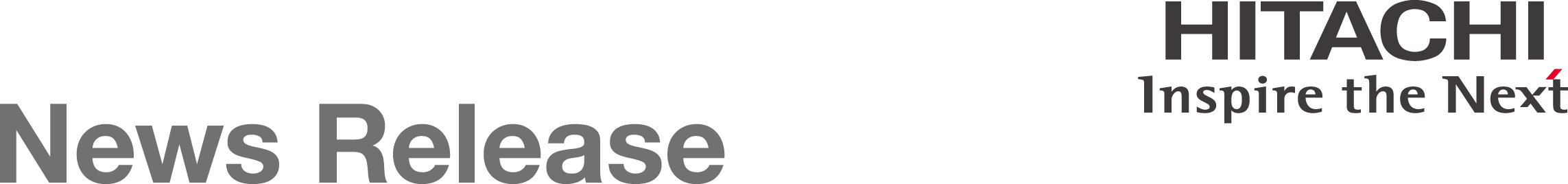 Hitachi Enterprise Cloud Changes the Game for Enterprise Cloud DeploymentNew Solution Choices Enable You To Choose Customized Solutions for the Unique Requirements of Your Digital TransformationSANTA CLARA, CA (October 11, 2016) — Hitachi Data Systems, a wholly owned subsidiary of Hitachi, Ltd. (TSE:6501), today announced three new ways to improve and accelerate digital transformation initiatives. Current market offerings lack flexibility and choice for customers, forcing IT to face on their own a gauntlet of obstacles and dead ends. To address this, Hitachi Data Systems has introduced:Hitachi Enterprise Cloud (HEC) for organizations that choose private and hybrid cloud to automate data center operations and application delivery. Hitachi Management Automation Strategy, which helps organizations simplify the management of their infrastructure. Enhancements to Hitachi Unified Compute Platform (UCP) 2000 and UCP HC for organizations that want to transform and modernize their IT infrastructure with economical and open converged and hyperconverged systems.The application-specific, ready-to-use HEC platform combines pre-engineered, pre-built service catalogs with a dedicated converged platform, software and HDS- and/or partner-delivered services, helping users reduce operational costs and accelerating private and hybrid cloud deployments. Available now, the first instantiation of the HEC family, Hitachi Enterprise Cloud with VMware vRealize® Suite leverages the VMware vRealize Air® Cloud Management Platform™ (CMP). The solution is available on or off premises in a traditional acquisition model or a usage and outcome-based managed cloud solution.“Hitachi’s announcement today is a great example of the VMware vRealize platform accelerating the cloud journey for the enterprise. Hitachi Enterprise Cloud with VMware vRealize Suite is built with first-class server and storage infrastructure. The platform creates a powerful on-ramp for our mutual customers to leverage VMware vRealize Suite as their cloud management platform in order to lower operational costs and increase business agility.” – Rob Smoot, vice president, Product Marketing, Cloud Management Business Unit, VMware.The new Hitachi Management Automation Strategy delivers modern infrastructure management software that meets the simplification imperative driven by cloud adoption. It also supports the motivation to consume IT as a service (ITaaS), whether applications are traditional or in the next generation. The new strategy is a growing portfolio of automation-focused software that includes UCP Advisor, which delivers simplified, smart converged management for individual and multiple UCP 2000 systems.“Intelligence, agility and customer-centricity are the three main business imperatives in the drive toward digital transformation and IT has a pivotal role to play in its success or failure. Driving to greater infrastructure agility to deliver on those imperatives is a challenge for IT teams. The automation and simplified management stipulated in the Hitachi Management Automation Strategy are central to meeting those challenges.” – Eric Hanselman, Chief Analyst, 451 ResearchIn addition to the availability of the UCP Advisor software, there are significant new enhancements to Hitachi Unified Compute Platform’s (UCP) performance, scale and ecosystem support that create valuable new options for customers. Both UCP 2000 and UCP HC systems support faster Intel Broadwell processors and have optional support for Hitachi Data Ingestor, Hitachi Content Platform and WAN Optimizer to provide unique and customizable solutions. UCP 2000 also sees 8X server scalability, now to 128 nodes, and a number of networking and security enhancements. Furthermore, HDS has extended the system to support OpenStack environments. UCP HC expands with a high capacity 2U/1-node hybrid and all-flash system with up to 26TB of usable flash capacity, extending the ability of the hyperconverged portfolio to deliver high performance and scale for analytics and transaction-oriented applications among other real-world functions. Further extending choice and flexibility to customers, HDS also rolled out several new as-a-service managed cloud offerings, including Storage as a Service (STaaS), Compute as a Service solutions, a new as-a-service analytics solution for IT service management and operations, and new choices for remote operations services. The company also announced that its Backup as a Service, Archive as a Service, and Disaster Recovery as a Service now provide complete approaches to data protection.“Digital transformation is the catalyst that promotes new types of innovation and creativity, improves customer experience and reinvents the business model and business process. Hitachi Data Systems is committed to providing effective and practical alternatives that can accelerate business transformation and break down the obstacles facing IT. Hitachi Enterprise Cloud provides more options than ever before to help organizations perform their digital transformation.” – Devangi Patel, vice president, cloud go-to-market, Hitachi Data SystemsLearn More. Join the Conversation.Twitter LinkedInFacebookAbout Hitachi Data SystemsHitachi Data Systems, a wholly owned subsidiary of Hitachi, Ltd., offers an integrated portfolio of services and solutions that enable digital transformation through enhanced data management, governance, mobility and analytics. We help global organizations open new revenue streams, increase efficiencies, improve customer experience and ensure rapid time to market in the digital age. Only Hitachi Data Systems powers the digital enterprise by integrating the best information technology and operational technology from across the Hitachi family of companies. We combine this experience with Hitachi expertise in the internet of things to deliver the exceptional insights business and society need to transform and thrive. Visit us at HDS.com.About Hitachi, Ltd.Hitachi, Ltd. (TSE: 6501), headquartered in Tokyo, Japan, delivers innovations that answer society's challenges with our talented team and proven experience in global markets. The company's consolidated revenues for fiscal 2014 (ended March 31, 2015) totaled 9,761 billion yen ($81.3 billion). Hitachi is focusing more than ever on the Social Innovation Business, which includes power & infrastructure systems, information & telecommunication systems, construction machinery, high functional materials & components, automotive systems, healthcare and others. For more information on Hitachi, please visit the company's website at http://www.hitachi.com.HITACHI is a trademark or registered trademark of Hitachi, Ltd. All other trademarks, service marks, and company names are properties of their respective owners.Company Contact:Stefani FinchHitachi Data Systems408-499-7349###